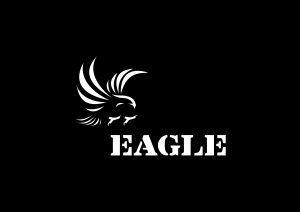 RAPPORT OCTOBRE 20181. Points principaux	2. Investigations		3. Opérations4. Legal	5. Média6. Relations extérieures7. Management1. Points principaux-   40 missions d’investigation menées -  Recrutement accéléré d’enquêteurs -  Relation extérieure accentuée -  Une Opération d’arrestation2. Investigations40 enquêtes bien quadrillées ont été réalisées sur le terrain durant le mois 2018. Ce, dans 5 régions et dans 16 communes du pays. D’importantes enquêtes à l’intérieur du pays, mais pour le moment aucune d’entre elles n’a permis l’arrestation de trafiquants bien vrai que ces investigations les ont conduits vers 11 trafiquants.Tableau des enquêtes3. OpérationsTableau des OpérationsUn trafiquant majeur a été arrêté à Abidjan avec plus de 150 kg d'écailles de pangolin. C'est un fournisseur bien connu dans le commerce. Il a pu fournir à lui tout seul 600 kg d’écailles sur les 3 tonnes saisies à Abidjan en juillet 2017. Il s'était enfui à ce moment-là, car au moment de son arrestation, Il était en route pour Abidjan pour compléter encore ses 600 kgs.4. LegalPour ce mois-ci, les activités juridiques se sont articulées autour de l’opération d’arrestation du trafiquant opérant dans les écailles de pangolin. Ainsi, les procédures d’avant et après opérations ont été menées par les juristes pour la réussite de l’opération. Dans l’avancement des activités juridiques du projet, les juristes ont intensifié les rencontres avec le procureur du tribunal d’Abidjan et le directeur de la police forestière. Aussi, comme activités menées ce mois-ci, la mise à jour de la base de données juridiques, l’analyse de l’avant-projet de loi, les visites de prison. Ils ont aussi participé aux recrutements d’enquêteurs. Pour le suivant des cas juridiques devant les tribunaux, voire dans le tableau ci-dessous.5. MediaAvec l’opération de démantèlement du réseau de Yakassé-Mé opérant dans le trafic d’écailles de pangolin, le département média a produit 38 articles pour faire passer l’effet de dissuasion sur les trafiquants. Ainsi voici repartis dans le tableau ci-dessous les types de presse recueillis. Tableau des Médiashttp://www.ivoirematin.com/news/Societe/trafic-d-rsquo-especes-protegees-un-traf_n_48324.html?fbclid=IwAR1RES6YCCFTfXHr_-ky0ynNSaKuk7zMnR1Ib3jjjjXSNR429WVs28-qL7khttp://www.jda.ci/news/societe-societe-2906-trafic-despces-protges-un-trafiquant-majeur-dcailles-de-pangolin-arrthttps://www.lexpressionci.com/cote-divoire-fin-de-parcours-pour-un-trafiquant-decailles-de-pangolin?fbclid=IwAR1xEkmFZPFk11ehKmAen3z3enQ7DHfCV0IE_p9E5dHYlUAzZnMG2qJkrMshttp://koaci.com/cote-divoire-trafiquant-majeur-decailles-pangolin-arrete-124563.htmlhttps://www.dropbox.com/s/lr17f6zxpte1vnl/AIP%20mois%20Octobre.pdf?dl=0http://signalinfos.net/projet-eagle-cote-divoire-un-trafiquant-majeur-decailles-de-pangolin-arrete/http://www.atoo.ci/2018/10/25/150-kg-decailles-de-pangolin-saisis-aupres-dun-presume-trafiquant/https://ivoiretimes.com/societe/cote-divoire-un-trafiquant-majeur-decailles-de-pangolin-arrete/http://www.rti.ci/info/societe/23371/150-kg-deecailles-de-pangolin-saisis-aupres-deun-presume-trafiquant-majeur?fbclid=IwAR3bPFt42sWIok5iqY7WGrSyyK01uwc7zZYy2THlnlJcdyGJiGmoQ026Dd0http://eburnietoday.com/un-trafiquant-decaille-de-pangolin-aux-arrets/https://www.fratmat.info/index.php/societe/trafic-d-especes-protegees-un-trafiquant-arrete-avec-en-sa-possession-de-150-kg-d-ecailles-de-pangolinhttp://www.newsdabidjan.net/abidjan-trafic-despeces-protegeesun-trafiquant-majeur-decailles-de-pangolin-arrete/https://www.ledebativoirien.net/2018/10/26/abidjan-un-trafiquant-majeur-despeces-protegees-arrete-avec-150-kg-decailles-de-pangolin/http://www.nouchi.com/diapazon/faits-divers/item/3618-150-kg-d%E2%80%99%C3%A9cailles-de-pangolin-saisis-aupr%C3%A8s-d%E2%80%99un-pr%C3%A9sum%C3%A9-trafiquant-majeur.htmlhttps://www.dropbox.com/s/quuj07g0d44fu49/Presse%20ecrite%2018%2010%2026%20p7%20le%20Mandat.pdf?dl=0https://www.dropbox.com/s/qxjp5z05jce5eln/Presse%20ecrite%2018%2010%2026%20p8%20le%20Jour%20Plus.pdf?dl=0https://www.dropbox.com/s/3m17h3cluk4p7lv/Presse%20ecrite%2018%2010%2026%20p10%20le%20Patriote.pdf?dl=0https://www.dropbox.com/s/hnag32yy0u7xbv8/Presse%20ecrite%2018%2010%2029%20p8%20le%20Nouveau%20Courrier.pdf?dl=0https://www.dropbox.com/s/wtlpyq5486zns74/Presse%20ecrite%2018%2010%2030%20p8%20l%27expression.pdf?dl=0https://www.dropbox.com/s/mpxyaohehhnis4v/New%20flash%2018%2010%2024%20Flash%2017H%20Vibe%20Radio.mp3?dl=0https://www.dropbox.com/s/9shbaukshhfhvay/New%20flash%2018%2010%2024%20Flash%2018H%20Vibe%20Radio.mp3?dl=0https://www.dropbox.com/s/usmzx7m6enkl3ga/New%20flash%2018%2010%2026%20Flash%2009H%20Radio%20Arc%20en%20Ciel.mp3?dl=0https://www.dropbox.com/s/w35zbunh2z3fq0d/New%20flash%2018%2010%2026%20Journal%2012H30%20Radio%20Arc%20en%20Ciel.mp3?dl=0https://www.dropbox.com/s/rla8clhu04b41k3/New%20flash%2018%2010%2026%20Flash%2015H%20Radio%20Arc%20en%20Ciel.mp3?dl=0https://www.dropbox.com/s/12sn726x3m7j912/New%20flash%2018%2010%2027%20Flash%2010H%20Radio%20Yopougon.mp3?dl=0https://www.dropbox.com/s/wyb3xtkr7mhh5hc/New%20flash%2018%2010%2027%20Journal%2012H%20Radio%20Yopougon.mp3?dl=0https://www.dropbox.com/s/wyb3xtkr7mhh5hc/New%20flash%2018%2010%2027%20Journal%2012H%20Radio%20Yopougon.mp3?dl=0https://www.dropbox.com/s/skk6u2kq59cgmd6/New%20flash%2018%2010%2030%20Flash%2009H%20Radio%20T%C3%A9r%C3%A9%20Fm.mp3?dl=0https://www.dropbox.com/s/i4a7rmnoavjfll0/New%20flash%2018%2010%2030%20Flash%2010H%20Radio%20Amiti%C3%A9.mp3?dl=0https://www.dropbox.com/s/jqufkn70khzi82d/New%20flash%2018%2010%2030%20Flash%2010H%20Radio%20T%C3%A9r%C3%A9%20Fm.mp3?dl=0https://www.dropbox.com/s/skk6u2kq59cgmd6/New%20flash%2018%2010%2030%20Flash%2009H%20Radio%20T%C3%A9r%C3%A9%20Fm.mp3?dl=0https://www.dropbox.com/s/vpphnpdzxkclozl/New%20flash%2018%2010%2030%20Journal%2012H%20Radio%20T%C3%A9r%C3%A9%20Fm.mp3?dl=0https://www.dropbox.com/s/z81k9kz4m11a120/New%20flash%2018%2010%2030%20Flash%2014H%20Radio%20Amiti%C3%A9.mp3?dl=0https://www.dropbox.com/s/8agdd24jek2cbkt/New%20flash%2018%2011%2001%20Journal%2012H%20Radio%20Treichville.mp3?dl=0https://www.dropbox.com/s/yyo2rrcgnrpkbio/New%20flash%2018%2011%2001%20Flash%2016H%20Radio%20Treichville.mp3?dl=0https://www.dropbox.com/s/szqcombb8x4cz4k/New%20flash%2018%2011%2001%20Journal%2018H%20Radio%20Treichville.mp3?dl=0https://www.dropbox.com/s/h2xjycuajzuo60s/New%20flash%2018%2011%2006%20Flash%2009H%20Radio%20C%C3%B4te%20d%27Ivoire.mp3?dl=0https://www.dropbox.com/s/b6daj83gevle5ub/New%20flash%2018%2011%2006%20Flash%2010H%20Radio%20C%C3%B4te%20d%27Ivoire.mp3?dl=06. Relations extérieures Plusieurs réunions ont eu lieu avec l'UCT pour poursuivre les processus liés aux réquisitions des trafiquants.Des rencontres d’avant et d’après opération ont eu lieu avec UCT.Une réunion avec la CAAT (Cellule Aéroportuaire Anti-Trafic) et les autorités douanières pour faciliter l’exportation d’échantillons d’ivoire et discuter d'une formation pour les officiels.Des sorties pour informateurs ont également eu lieu.7. Management • Suivi d'enregistrement EAGLE-Côte d'Ivoire• Le management a procédé à une série d’entretien d’enquêteurs dans le mois d’octobre. Pour le moment, seul un enquêteur a répondu aux critères de sélection du projet. De ce fait, il a entamé sa période de test en octobre.• Le management continue d’intensifier les recrutements pour renforcer le département investigation avec un enquêteur en ligne. Pour le moment aucun candidat ne correspond à nos critères.• la comptable titulaire qui était absente pour cause de maladie a repris le service le 1er octobre.Missions d’investigationsRégionNombre d’OpérationsNombre de trafiquants405111Nombre d’opérationsRégionsNombre de trafiquants arrêtésProduits de contrebande111150kg d’écailles de pangolinNombre de Missions(Préciser le lieu et raison)Nombre de trafiquants derrière les barreaux ce moi ci, préciser le lieuNombre de trafiquants jugés et condamnésLes peines de prison ce mois ciNombre de trafiquants condamnés(Peine de prison)Nombres d’audiences suivies010000Nombre total de pièces médiatiques : 38TélévisionRadioPresse écriteInternet019514Nombre de rencontresPrise de contact pour demander collaborationSuivi d’accord de collaborationRatification de collaborationCollaboration sur affaires4212Nombre de coordinateur recruté00Nombre de juriste en test00Nombre d’enquêteur en test recruté01Nombre de comptable en test recruté00Nombre de formations dispensées à l’extérieur (police, agents des parcs …)00Nombre de formations internes (activistes du réseau EAGLE en mission dans le projet)00